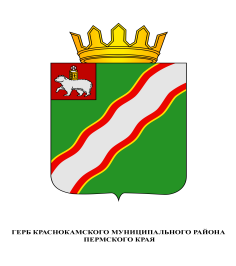 ЗЕМСКОЕ СОБРАНИЕКРАСНОКАМСКОГО МУНИЦИПАЛЬНОГО РАЙОНАПЕРМСКОГО КРАЯРЕШЕНИЕ25.04.2018                                                                                                                  № 60О передаче муниципального имущества Краснокамского муниципального района в безвозмездное пользование В соответствии со статьями 50, 51 Федерального закона от 06 октября 2003 г. № 131-ФЗ «Об общих принципах организации местного самоуправления в Российской Федерации», статьями 20, 22, 48 Устава Краснокамского муниципального районаЗемское Собрание Краснокамского муниципального района РЕШАЕТ:Дать согласие председателю комитета имущественных отношений и территориального планирования админитсрации Крансокамского муниципального района В.В.Трусову на осуществление передачи муниципального имущества в безвозмездное пользование Контрольно-счетной палате Краснокамского муниципального района согласно прилагаемому Перечню.Решение подлежит опубликованию в специальном выпуске «Официальные материалы органов местного самоуправления Краснокамского муниципального района» газеты «Краснокамская звезда».Контроль за исполнением решения возложить на комиссию по экономике, бюджету и налогам Земского Собрания Краснокамского муниципального района (Д.Г.Чеплыгин).Председатель Земского СобранияКраснокамского муниципального района                                                Г.П.НовиковПриложениек решению Земского Собрания Краснокамского муниципального района от 25.04.2018 № 60ПЕРЕЧЕНЬнедвижимого муниципального имущества Краснокамскогомуниципального района, передаваемого в безвозмездное пользование№ п/пНаименование АдресПлощадь кв. м.Балансоваястоимость(руб.)Остаточнаястоимость(руб.)1.Нежилое помещение пр. Маяковского, 11, г. Краснокамск  (кабинет № 101)16,676 354,9773 313,342.Нежилое помещение пр. Маяковского, 11,г. Краснокамск  (кабинет № 119)35,8164 669,16158 109,48